Задание 11. Наука это..А) специфика деятельности людей, главной целью которой является получение знаний о реальности;Б) форма существования и систематизации результатов познавательной деятельности человека;В) гносеологическая характеристика мышления в его отношении к своему предмету.2.Основные методы получения эмпирического знания в науке?А)Описание и объяснение;Б)Беседа и анкетирование;В)Наблюдение и эксперимент.3.Кто является основателем учения о научных традициях?А) К.Поппер;Б) Ф.Бэкон;В) Т.Кун.4.Математический эксперимент это..А) исследовательская стратегия, при которой деятельность индивида моделируется в специальных условиях;Б)современная разновидность мысленного эксперимента при котором возможные последствия варьирования последствий в математической модели просчитываются на компьютерах;В) обучение, при котором разворачивается процесс обучения и воспитания и одновременно исследуются те психические свойства, которые при этом формируются.5.Одно из важных отличительных качеств научного знания?А)Систематизированность;Б)Классификация;В)Непротиворечивость.6.Сколько уровней выделяют в структуре научного знания?А)4;Б)2;В)3.7.На каком уровне существует определенная совокупность общих представлений о мире(о причинности, устойчивости событий и т.д)?А)Теоретическом;Б)Философских оснований;В)Эмпирическом.8.Кто из ученых считал, что метод получения нового знания опирается на интуицию и дедукцию?А) Ф. Бэкон;Б) Декарт;В) А.Энштейн.9.Главный продукт научной деятельности?А) Знания;Б) Методики;В)Установки.10. Кто автор концепции «третьего мира»?А) Э.Мах;Б) К.Поппер;В) Т.Кун.Ответы к тесту:1(А);
2(В);3(Б);4(В);5(А);6(В);7(В);8(Б);9(А);10(Б).Задание 2Структура научного знанияЗадание 3Схема «Наука как система знания, наука как деятельность»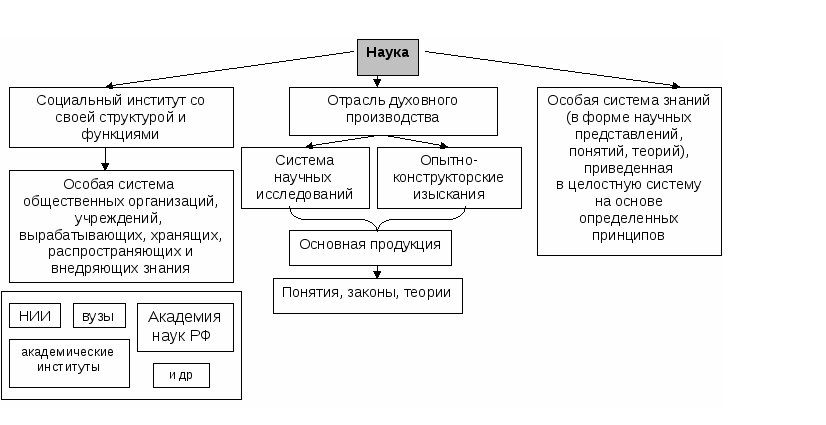 Источник: http://psyera.ru/ponyatie-nauki-nauka-kak-deyatelnost-sistema-znaniy-socialnyy-institut-1505.htmСовременные проблемы науки и специального дефектологического образованияОтветы к тесту1(получения знаний о реальности);2(нет);3(нет);4(нет);5(да);6(да);7(да);8(нет);9(наблюдение);10(эксперимент);11(да);12(да);13(да);14(да);15(философский);16(да).УровниХарактеристикаЭмпирический На эмпирическом уровне научного знания в результате непосредственного контакта с реальностью ученые получают знания об определенных событиях, выявляют свойства интересующих их объектов или процессов, фиксируют отношения, устанавливают эмпирические закономерности.ТеоретическийТеоретический уровень научного знания расчленяется на две части: фундаментальные теории, в которых ученый имеет дело с наиболее абстрактными идеальными объектами, и теории, описывающие конкретную область реальности на базе фундаментальных теорий.Философских основанийОпределенные идеи философского характера вплетены в ткань научного знания, воплощены в теориях. Теория из аппарата описания и предсказания эмпирических данных превращается в знания тогда, когда все ее понятия получают онтологическую и гносеологическую интерпретацию. Иногда философские основания науки ярко проявляются и становятся предметом острых дискуссий (например, в квантовой механике, теории относительности, теории эволюции, генетике и т.д.). В то же время в науке существует много теорий, которые не вызывают споров по поводу их философских оснований, поскольку они базируются на философских представлениях, близких к общепринятым.